Correspondant : clarisse Coueno, place Antonio MACEO 97232 Le Lamentin, tél. : 05-96-30-00-83, courriel : grenard@mairie-lelamentin.fr adresse internet : http://www.mairie-lelamentin.fr.
Adresse internet du profil d'acheteur : http://www.e-marchespublics.com.
Le pouvoir adjudicateur n'agit pas pour le compte d'autres pouvoirs adjudicateurs.
Références de l'avis initial mis en ligne sur le site BOAMP, annonce no 21-118467, mise en ligne le 2 septembre 2021.
Référence d'identification du marché qui figure dans l'appel public à la concurrence : 21s0031.Objet du marché : Maintenance des installations de conditionnement d'air des deux hôtels de ville.
Catégorie de services : 1
Code NUTS : FRZ.
CPV - Objet principal : 50730000.Critères d'attribution retenus : 
Offre économiquement la plus avantageuse appréciée en fonction des critères énoncés ci-dessous avec leur pondération :
     - valeur technique : 45 %;
     - prix : 35 %;
     - délai d'intervention : 20 %.Type de procédure : procédure adaptée.Attribution des marchés ou des lots :
Numéro du marché ou du lot : 21S0031-2022-001 L1. Lot no 1 : Hôtel de ville.
Nom du titulaire / organisme : IDEX ENERGIE ANTILLES GUYANE, ZI Petite Cocotte 97224 Ducos, tél. : (+33)05-96-56-38-52, télécopieur : (+33)05-96-56-32-97, courriel : idexantillesguyane@idex.fr.
; Montant final du marché ou du lot attribué (H.T.) : 52 530,00 euros.
Sous-traitance : non.
Date d'attribution du marché : 14 février 2022.
Nombre total d'offres reçues : 3.
Mots descripteurs :MaintenanceNuméro du marché ou du lot : 21S0031-2022-002 L2. Lot no 2 : Ex Hôtel de ville.
Nom du titulaire / organisme : ENDG DEFICLIM, 72, Lot l'espérance Chateaubœuf 97200 Fort-de-France, tél. : (+33)05-96-68-33-79, courriel : direction@deficlim.fr.
; Montant final du marché ou du lot attribué (H.T.) : 8 712,00 euros.
Sous-traitance : non.
Date d'attribution du marché : 14 février 2022.
Nombre total d'offres reçues : 2.
Mots descripteurs :MaintenanceLa procédure d'achat du présent avis est couverte par l'accord sur les marchés publics de l'OMC : non.
Une enchère électronique a été effectuée : non.	Le Lamentin, le 15 Février 2022	Le Pouvoir Adjudicateur
Département(s) de publication : 972
Annonce No 22-23928- Nom et adresse officiels de l'organisme acheteur : ville du Lamentin.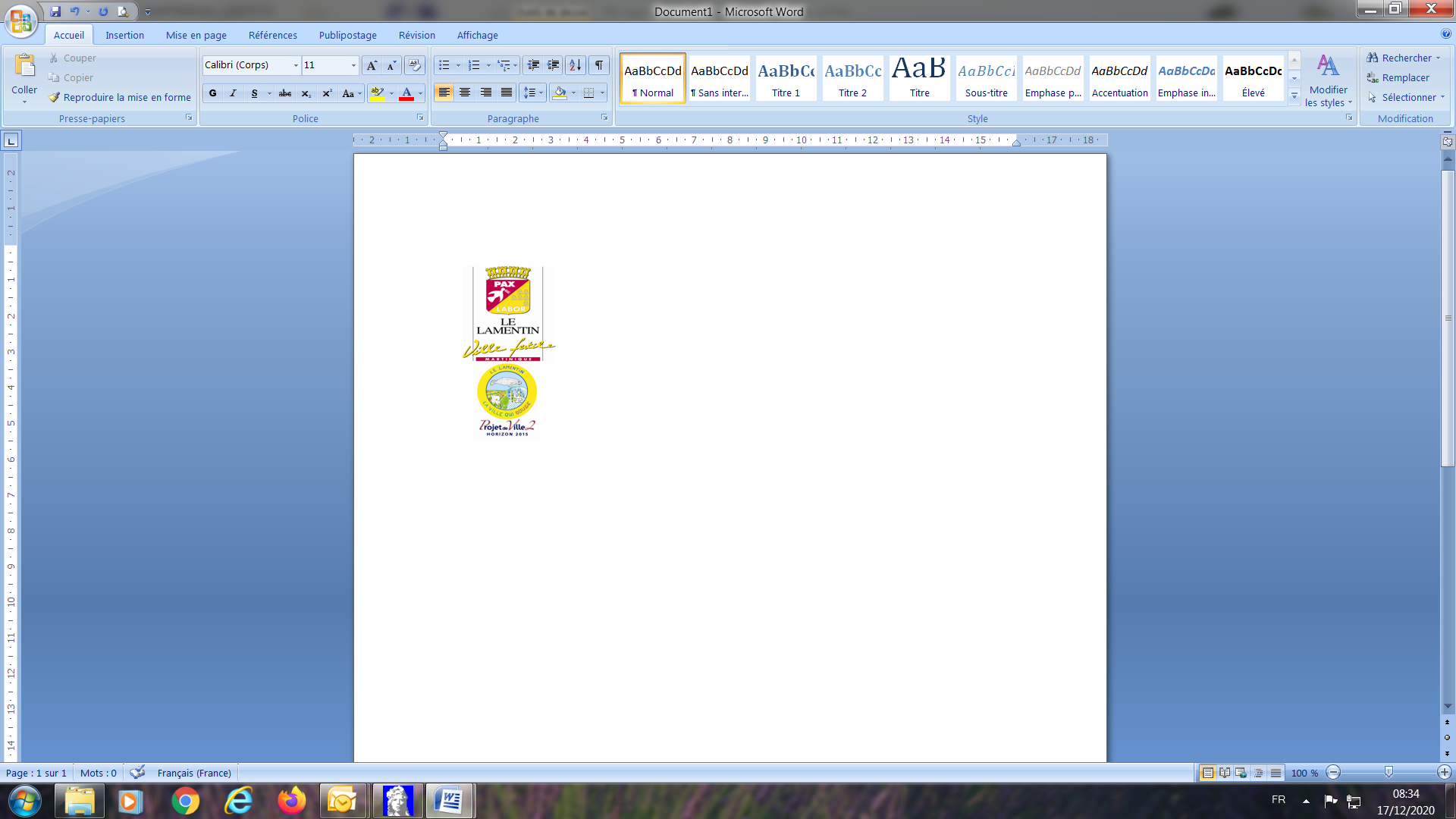 